Nom : __________________I  YÀ l’animalerie Isabelle, une élève de l’école les Rayons de Beausoleil, veut un animal de compagnie.  Sa mère lui dit qu’elle est maintenant responsable assez pour avoir un animal comme un chien, un chat, une souris ou un lézard.  Il y a tellement de choix.  Isabelle décide de visiter l’animalerie de la ville avec sa mère.  Elle choisit deux souris, une grise et une blanche. La souris grise est petite et ses yeux sont noirs.  Elle est très calme et aime beaucoup dormir dans son petit lit.  L’autre souris est plus active.  Elle aime beaucoup jouer et courir dans sa cage la nuit et n’aime vraiment pas dormir.  Elles sont si différentes, quel mystère!Un jour, la souris plus active mord Isabelle sur le pied.  Elle doit aller à la clinique pour voir le médecin Denis.  Isabelle réalise qu’elle doit trouver une solution.  Qui aime les souris?  La réponse est simple.  Lundi, Isabelle monte sur sa bicyclette et retourne ses souris à l’animalerie.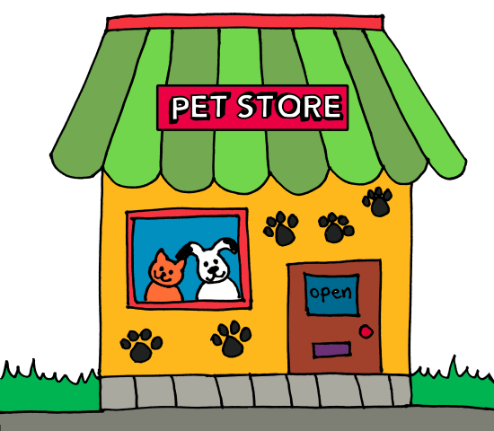 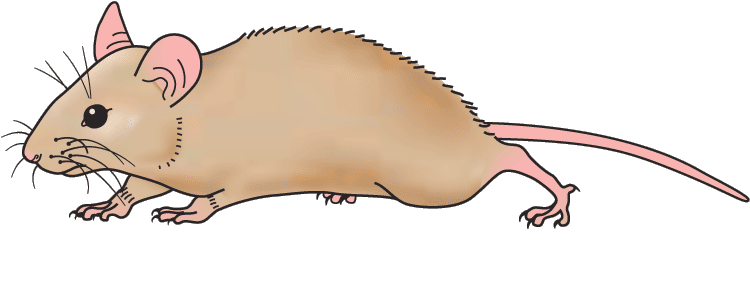 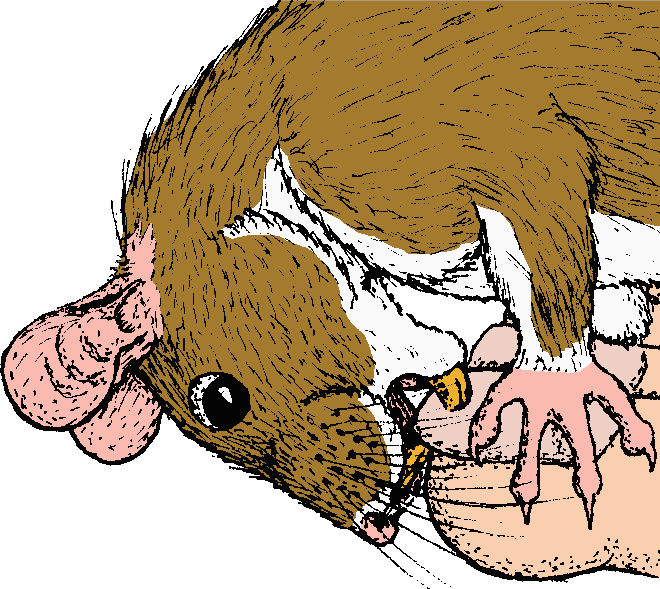 